Подготовила  музыкальный руководитель Ячменева Ольга Владимировна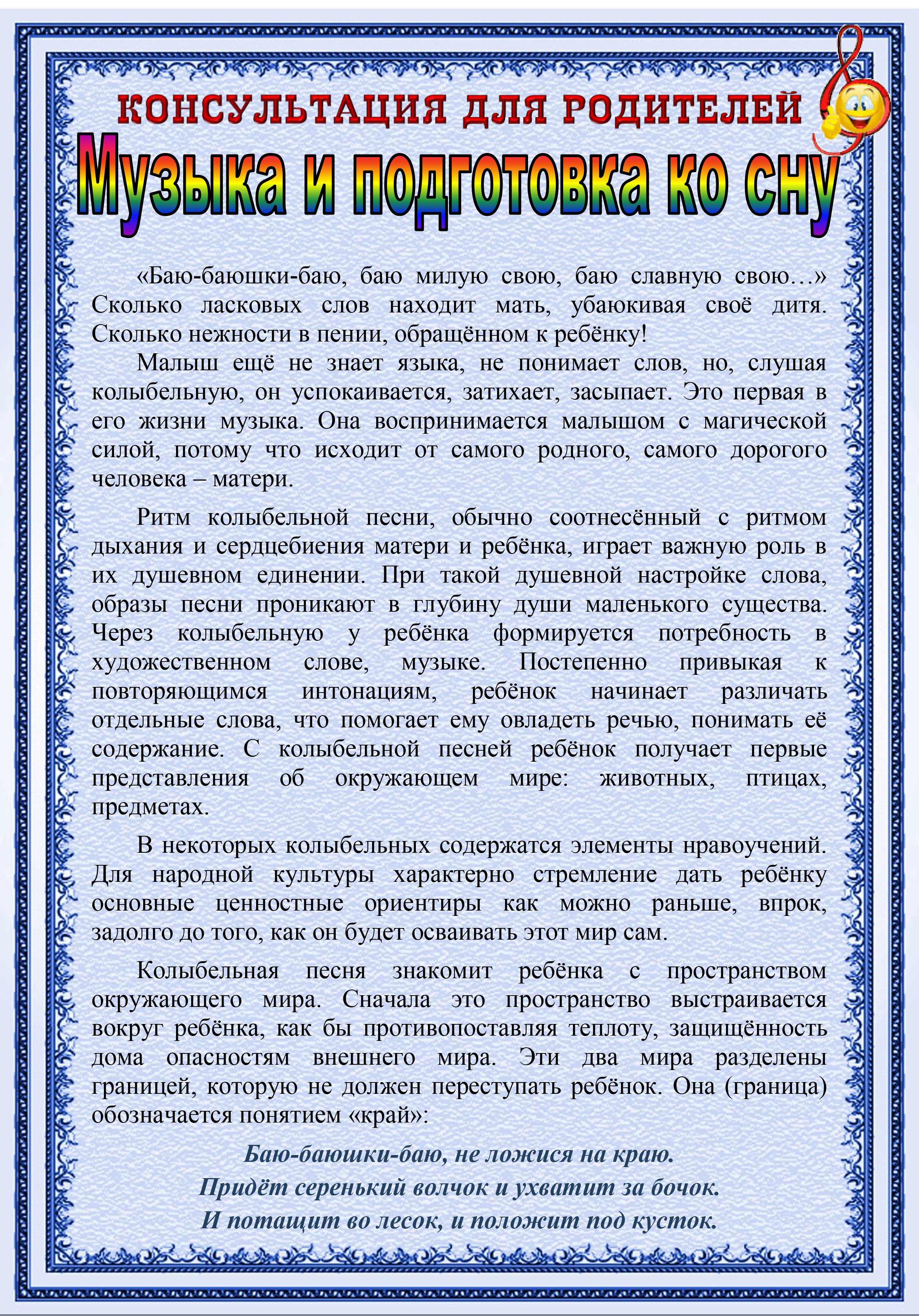 